Material LongitudClase online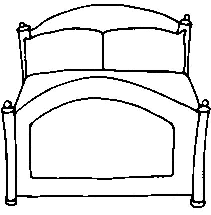 Completa con MAYOR o MENOR.El ancho de la cama es mayor que 1 m.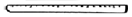 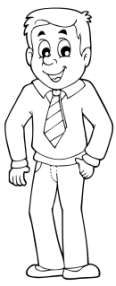 El alto del hombre es  menor que 2m.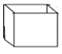 El largo de la caja es menor que 1 m.NOMBRA tres objetos menores que 1m y tres objetos mayores que 1m. Encierra la alternativa correcta.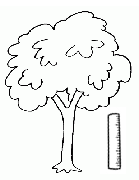 Se mide el árbol con una regla de un metro: La longitud del árbol es mayor que 1 m.La longitud del árbol es igual a 1 m.La longitud del árbol es menor que 1 m.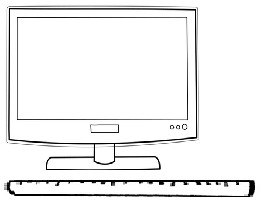 Se mide el televisor con una regla de un metro:La longitud del televisor es mayor que 1 m.La longitud del televisor es igual que 1 m.La longitud del televisor es menor que 1 m.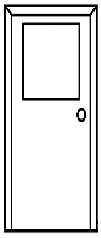 Estima: el alto de la puerta de tu pieza mide:Menos de 1m. Más de 1m pero menos de 2m.Más de 2m.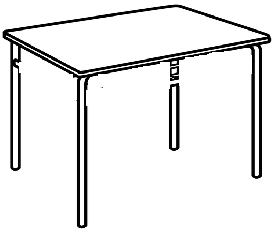 Estima: el alto de tu mesa de comedor mide: Menos de 1m.Más de 1m pero menos de 2m.Más de 2m.          Menores que 1m.Mayores que 1m.1. 2. 3. 